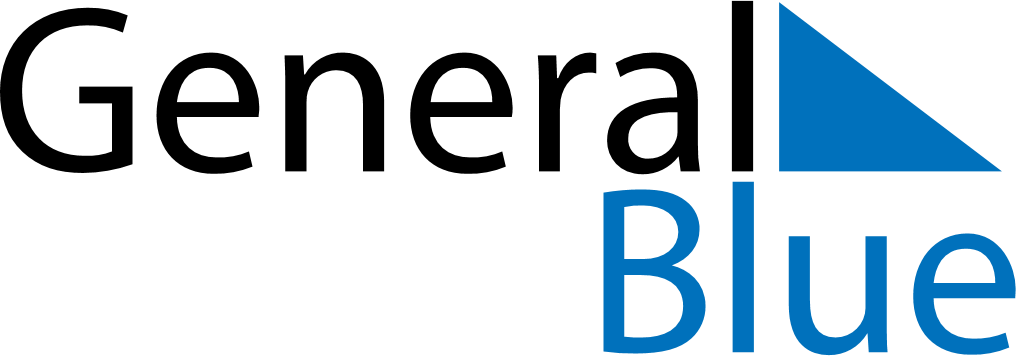 March 2029March 2029March 2029BelarusBelarusSUNMONTUEWEDTHUFRISAT12345678910International Women’s Day111213141516171819202122232425262728293031